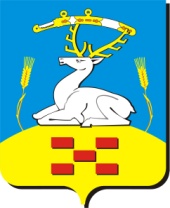 АДМИНИСТРАЦИЯКРАСНОСЕЛЬСКОГО СЕЛЬСКОГО ПОСЕЛЕНИЯПОСТАНОВЛЕНИЕ__________________________________________________________________________                                                                                                                     ПРОЕКТ
Об утверждении Политики по обработке и обеспечению безопасности персональных данных в Администрации Красносельского сельского поселения Увельского муниципального района Челябинской областиВ целях соблюдения положений ст. 18.01 Федерального закона от 27.07.2006г. « 152-ФЗ «О персональных данных»Утвердить Политику по обработке и обеспечению безопасности персональных данных в Администрации Красносельского сельского поселения Увельского муниципального района Челябинской областиРуководителям подведомственных учреждений разработать и утвердить политику по обработке и обеспечению безопасности персональных данных в своих учреждениях.Контроль над исполнением настоящего постановления оставляю за собой.Глава Красносельского сельского поселения                                                                                       Д.Г. КарамовПОЛИТИКАпо обработке и обеспечению безопасности персональных данных в АдминистрацииКрасносельского сельского поселения Увельского муниципального районаОбщие положения1.1. В целях выполнения норм действующего законодательства Российской Федерации в полном объеме Администрация Красносельского сельского поселения Увельского муниципального района (далее АКСП) считает важнейшими задачами соблюдение принципов законности, справедливости и конфиденциальности при обработке персональных данных, а также обеспечение безопасности процессов их обработки.1.2. Настоящая политика АКСП в отношении организации обработки и обеспечения безопасности (далее –Политика) характеризуется следующими признаками:- политика разработана в целях реализации требований законодательства Российской Федерации в области обработки персональных данных субъектов персональных данных;- раскрывает способы и принципы обработки АКСП персональных данных, права и обязанности АКСП при обработке персональных  данных, права субъектов персональных данных, а также включает перечень мер, применяемых АКСП в целях обеспечения безопасности персональных данных при их обработке;- является общедоступным документом, декларирующим концептуальные основы  деятельности АКСП при обработке и защите персональных данных.1.3. АКСП до начала обработки персональных данных осуществила уведомление  уполномоченного органа по защите прав субъектов персональных данных о своем намерении осуществлять обработку персональных данных. АКСП добросовестно и в соответствующий срок осуществляет актуализацию сведений, указанных в уведомлении.Правовые основания обработки персональных данныхПолитика АКСП в отношении организации обработки персональных данных определяется в соответствии со следующими нормативными правовыми актами:-Конституцией Российской Федерации;-Трудовым кодексом Российской Федерации;-Гражданским кодексом Российской Федерации;-Федеральным законом от 27.07.2006 No 152-ФЗ «О персональных данных»;-Федеральным законом от 27.07.2006 No 149-ФЗ «Об информации, информационных  технологиях и о защите информации».3. Принципы, цели, содержание и способы обработки персональных данных3.1. АКСП в своей деятельности обеспечивает соблюдение принципов обработки персональных данных, указанных в ст. 5 Федерального закона от 27.07.2006 No 152-ФЗ «О персональных данных».3.2. АКСП осуществляет сбор и дальнейшую обработку персональных данных в следующих целях:- для осуществления полномочий АУМР в процессе предоставления услуг и выполнения муниципальных функций.3.3. АКСП устанавливает следующие сроки и условия прекращения обработки персональных данных:-в случае достижения цели обработки персональных данных  АКСП обязана прекратить обработку персональных данных и уничтожить персональные данные в срок,  не превышающий тридцати дней с даты достижения цели обработки персональных данных;- в случае отзыва субъектом персональных данных согласия на обработку его персональных данных АКСП обязана прекратить их обработку и в случае, если  сохранение персональных данных более не требуется для целей обработки персональных данных, уничтожить персональные данные в срок, не превышающий тридцати дней с даты поступления указанного отзыва;- в случае предоставления субъектом персональных данных или его представителем сведений, подтверждающих, что персональные данные являются незаконно полученными или не являются необходимыми для заявлен ой цели обработки,  АКСП обязана уничтожить такие персональные данные в срок, не превышающий семи рабочих дней со  дня представления субъектом персональных данных;- в случае, если обеспечить правомерность обработки персональных данных невозможно, АКСП обязана уничтожить такие персональные данные в срок, не превышающий десяти рабочих дней с даты выявления неправомерной обработки  персональных данных.3.4. Обработка персональных данных АКСП включает в себя сбор, запись, систематизацию, накопление, хранение, уточнение (обновление, изменение), извлечение, использование, передачу (распространение, предоставление, доступ), обезличивание, блокирование, удаление, уничтожение персональных данных.3.5. АКСП не осуществляет обработку биометрических персональных данных (сведения, которые характеризуют физиологические и биологические особенности человека, на основании которых можно установить его личность).3.6. АКСП не производит трансграничную (на территорию иностранного государства, органу власти иностранного государства, иностранному физическому лицу или иностранному юридическому лицу) передачу персональных данных.3.7. АКСП создаются общедоступные источники персональных данных (справочники, адресные книги). Персональные данные, сообщаемые субъектом (фамилия, имя, отчество, наименование занимаемой должности, контактные данные и др.), включаются в такие источники только с письменного согласия субъекта персональных данных.3.8. АКСП не принимаются решения, порождающие юридические последствия в отношении субъектов персональных данных или иным образом затрагивающие их права и законные интересы, на основании исключительно автоматизированной обработки их персональных данных.3.9. АКСП осуществляет обработку персональных данных с использованием средств автоматизации и без использования средств автоматизации.Меры по надлежащей организации обработки и обеспечению безопасности персональных данных4.1. АКСП при обработке персональных данных принимает все необходимые правовые, организационные и технические меры для их защиты от неправомерного или случайного доступа, уничтожения, изменения, блокирования, копирования, предоставления, распространения, а также от иных неправомерных действий в отношении них. Обеспечение безопасности персональных данных достигается, в частности, следующими способами:- назначением ответственного лица за организацию обработки и обеспечение безопасности персональных данных;-осуществлением внутреннего контроля и/или аудита соответствия обработки персональных данных Федеральному закону от 27.07.2006 No 152- ФЗ «О персональных данных» и принятым в соответствии с ним нормативным правовым актам, требованиям к защите персональных данных, локальным актам;-ознакомлением работников АКСП, непосредственно осуществляющих обработку персональных данных, с положениями законодательства Российской Федерации о персональных данных, в том числе с требованиями к защите персональных данных,  локальными актами в от ношении обработки персональных данных и/или обучением указанных сотрудников;- определением угроз безопасности персональных данных при их обработке в  информационных системах персональных данных;- применением организационных и технических мер по обеспечению безопасности персональных данных при их обработке в информационных системах персональных данных, необходимых для выполнения требований к защите персональных данных;- учетом машинных носителей персональных данных;-выявлением фактов несанкционированного доступа к персональным данным и принятием соответствующих мер;- восстановлением персональных данных, модифицированных или уничтоженных вследствие несанкционированного доступа к ним;-контролем над принимаемыми мерами по обеспечению безопасности персональных данных и уровнем защищенности информационных систем персональных данных.4.2. Обязанности работников АКСП, осуществляющих обработку и защиту персональных данных, а также их ответственность определяются инструкциями, утвержденными приказом начальника АКСП.Лицо, ответственное за организацию обработки и обеспечение безопасностиперсональных данных5.1. Права, обязанности и юридическая ответственность лица, ответственного за организацию обработки и обеспечение безопасности персональных данных, установлены Федеральным законом от 27.07.2006 No 152- ФЗ «О персональных данных».5.2. Возложение ответственности на должностное лицо, ответственного за организацию обработки и обеспечение безопасности персональных данных, и освобождение от нее осуществляется руководителем АКСП, при назначении учитываются полномочия, компетенции и личностные качества должностного лица, призванные позволить ему надлежащим образом и в полном объеме реализовывать свои права и выполнять обязанности как лица, ответственного за организацию обработки и обеспечение безопасности персональных данных.5.3. Лицо, ответственное за организацию обработки и обеспечение безопасности персональных данных:-организует осуществление внутреннего контроля над соблюдением АКСП и его работниками законодательства Российской Федерации о персональных данных, в том  числе требований к защите персональных данных;-доводит до сведения работников АКСП положения законодательства Российской Федерации о персональных данных, локальных актов по вопросам обработки персональных данных, требований к защите персональных данных;-организует прием и обработку обращений и запросов субъектов персональных данных или их представителей и осуществляет контроль над приемом и обработкой таких обращений и запросов.Права субъектов персональных данных6.1. Субъект персональных данных имеет право на получение сведений об обработке его персональных данных АКСП.6.2. Субъект персональных данных вправе требовать от АКСП уточнения персональных данных, их блокирования или уничтожения в случае, если они являются неполными, устаревшими, неточными, незаконно полученными или не могут быть признаны необходимыми для заявленной цели обработки, а также принимать предусмотренные законом меры по защите своих прав.6.3. Право субъекта персональных данных на доступ к его персональным данным может быть ограничено в соответствии с федеральными законами, в том числе, если доступ субъекта персональных данных к его персональным данным нарушает права и законные интересы третьих лиц.6.4. Для реализации и защиты своих прав и законных интересов субъект персональных данных имеет право обратиться в АКСП. АКСП рассматривает любые обращения и жалобы со стороны субъектов персональных данных, тщательно расследует факты нарушений и принимает все необходимые меры для их немедленного устранения, наказания виновных лиц и урегулирования спорных и конфликтных ситуаций в досудебном порядке.6.5. Субъект персональных данных вправе обжаловать действия или бездействие АКСПпутем обращения в уполномоченный орган по защите прав субъектов персональных данных.6.6. Субъект персональных данных имеет право на защиту своих прав и законных интересов, в том числе на возмещение убытков и/или компенсацию морального вреда в судебном порядке.Доступ к Политике7.1. Действующая редакция Политики на бумажном носителе хранится по месту нахождения АКСП по адресу: Челябинская область, Увельский район, с. Красносельское, ул.Островского, 37.2. Электронная версия действующей редакции Политики общедоступна на сайте Администрации Увельского муниципального района в сети «Интернет» по адресу: www.admuvelka.ru/.Актуализация и утверждение Политики8.1. Политика утверждается и вводится в действие Постановлением АКСП.8.2. АКСП имеет право вносить изменения в настоящую Политику. При внесении  изменений в заголовке Политики указывается дата утверждения действующей редакции Политики.8.3. Политика актуализируется и заново утверждается на регулярной основе – один раз в год с момента утверждения предыдущей редакции Политики.8.4. Политика может актуализироваться и заново утверждаться ранее срока, указанного в п. 8.3 Политики, по мере внесения изменений:- в нормативные правовые акты в сфере персональных данных;- в правовые акты АКСП, регламентирующие организацию обработки и обеспечение безопасности персональных данных.ОтветственностьЛица, виновные в нарушении норм, регулирующих обработку и защиту персональных данных, несут ответственность, предусмотренную законодательством Российской Федерации, правовыми актами АКСП и договорами, регламентирующими правоотношения  АКСП с третьими лицами.УТВЕРЖДЕНАПостановлением Администрации Красносельского сельского поселения Увельского муниципального района Челябинской областиОт __01.09.2015___ №__55_____